Тур «#ЗАПОВЕДНИК» 7 дней /6 ночей для туристов из МосквыДаты заезда в период с 25.04 по 01.10.2023 г.Дата первого заезда 27.04.2023, дата последнего заезда 22.09.2023Проживание в Пушкинских Горах !всегда! с понедельника по среду, все остальные дни в Пскове.по понедельникам: г. Себеж + усадьба Ореховно – Пушкинские Горы – Псков – Талабские острова – Усадище – Залавье – Си́гово – Избо́рск – Печорыпо четвергам: Псков – Талабские острова – Усадище – Залавье – Си́гово – Избо́рск – Печоры – г. Себеж + усадьба Ореховно – Пушкинские Горыпо пятницам: Талабские острова – Усадище – Залавье – Си́гово – Избо́рск – Печоры – г. Себеж + усадьба Ореховно – Пушкинские Горы – Псковпо субботам: Усадище – Залавье – Си́гово – Избо́рск – Печоры – г. Себеж + усадьба Ореховно – Пушкинские Горы – Псков – Талабские островапо воскресеньям: Избо́рск – Печоры – г. Себеж + усадьба Ореховно – Пушкинские Горы – Псков – Талабские острова – Усадище – Залавье – Си́гово Понедельник08:05 – прибытие поезда №010 на железнодорожный вокзал Пскова. Встреча с гидом внутри здания железнодорожного вокзала (центральный вход) с табличкой «Я        ПСКОВ».      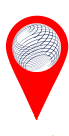 08:15 – получение ланч-боксов.08:15 – 11:00 – отправление на экскурсию в г. Себеж с посещением Усадьбы «Ореховно».Себежский район для Псковской области уникальный: он граничит сразу с двумя государствами – на западе – с Латвийской Республикой, на юге – с Беларусью. Поэтому в Себеже, который некогда был частью Великого княжества Литовского и Польши, так переплелись исторические имена и события: эта земля тесно связана с Петром I, Иваном Буниным, здесь проходил знаменитый путь «Из варяг в греки». Себеж – родина Народного артиста СССР Зиновия Герда, память о котором бережно хранят его земляки. Город стоит в границах национального парка, посреди озёр Себежское и Орно, поэтому нередко его называют ещё и озёрной столицей Псковской области. Спокойствие, европейская размеренность и уют этих мест граничат с живописными ландшафтами и завораживающими пейзажами, которые вы непременно оцените в этой поездке.В рамках экскурсии вы узнаете, почему город называют псковской Венецией, осмотрите сохранившиеся средневековые архитектурные памятники Себежа и познакомитесь с находками археологов. А с колокольни Рождественской церкви вам откроется чудесный вид на весь город.Ещё одна достопримечательность этого края – усадьба Ореховно. Это первый и единственный европейский сад в России, который, несмотря на статус частного, открыт для посетителей. Его создатель – обладатель престижной премии European Garden Award – ландшафтный архитектор Александр Гривко. Здесь прошло его детство, а спустя годы он вернулся на псковскую землю, чтобы создать при небольшом замке невероятной красоты парк с изящными фонтанами, клумбами и аллеями, беседками и гротами. И всё это в память о своей маме, которая привила ему любовь к природе и её красоте. Отдельное восхищение – оранжерея XIX века, доставленная в Ореховно из Франции. Это место поражает своей красотой, оттого оно так притягательно не только для туристов, но и для фотографов. У каждого, кто побывал в Усадьбе Ореховно, остаются не только приятные воспоминания, но и чудесные фотографии этих удивительных мест.08:15 – 11:00 – прибытие в усадьбу «Ореховно». 11:00 – 13:00 – Экскурсия по усадебному парку. Свободное время.13:00 – отправление в г. Себеж.14:30–15:30 – обед в центре города.15:30 – экскурсия по г. Себеж и посещение сыроварни с дегустацией.18:00 – отправление в г. Псков.*Программа экскурсии может быть изменена исполнителем с сохранением заявленного объёма времени и информации.После 20:00 – прибытие в отель в Пушкинских горах. Размещение в номерах. Свободное время.Вторник09:00 – 11:00 – завтрак в отеле. Свободное время. 11:30 – 12:30 – экскурсия #заповедник в дом – музей С.Д. Довлатова. На территории Пушкиногорья существует мемориальный музей, являющийся единственным музеем Сергея Донатовича Довлатова в России. Имя Довлатова в Пушкинских Горах не случайно, здесь он работал экскурсоводом летом 1977 года, вел экскурсии в Михайловском и Тригорском. В доме, где писатель снимал комнату и расположился небольшой частный музей. 13:00 – 13:45 – обед в Пушкинских Горах.  После обеда – свободное время для прогулок и отдыха. Среда09:00 – 11:00 – завтрак в отеле. Свободное время. Освобождение номеров.11:00 – отправление на экскурсию в Пушкинские Горы. Посадка в автобус с багажом.Побывать на Псковской земле и прочувствовать её до конца невозможно без посещения уникального историко-литературного и природно-ландшафтного музея-заповедника им. А.С. Пушкина. Здесь, на отчей земле, Пушкин получил импульс всему своему творчеству в дальнейшем. Пушкинские Горы были для великого поэта родным домом, кабинетом, приютом спокойствия, трудов и вдохновения. Мы посетим «поэта дом опальный» в Михайловском, последнее пристанище великого русского гения — его могилу у стен Успенской церкви Святогорского монастыря, а также, усадьбу ближайших друзей Александра Сергеевича, семьи Осиповых-Вульф, – «дом Лариных» в Тригорском.11:00 – 13:00 – экскурсия по усадьбе Михайловское. 13:15 – 14:00 – экскурсия по Святогорскому монастырю с посещением могилы А.С. Пушкина. 14:15 – 15:00 – обед в Пушкинских Горах. 15:30 – 17:30 – экскурсия по усадьбе Тригорское.17:30 – отправление в Псков (120 км).После 19:00 – трансфер в отель. Размещение в номерах. Свободное время.Четверг08:00 – 10:30 – завтрак в отеле. 10:30 – 14:30 – отправление на расширенную обзорную автобусно-пешеходную экскурсию по Пскову.Большая обзорная экскурсия по Пскову – это лучший способ познакомится с Псковом древним, Псковом губернским и Псковом современным. В ходе экскурсии мы сделаем ряд коротких переездов и ряд пешеходных выходов, чтобы вы смогли максимально полно погрузится в историю города. Что нас ждёт на маршруте? Ольгинская часовня – место притяжения всех туристов, место, где по легенде тысячу лет назад княгиня Ольга предрекла славу Пскову. Перед вами откроется хрестоматийный вид Псковского Крома и, ставшая уже знаменитой, надпись: «Россия начинается здесь».Собор Рождества Иоанна Предтечи – один из первых каменных соборов Пскова, и единственный храм в городе, построенный по новгородским традициям. Входит в список наследия ЮНЕСКО.Памятник князю Александру Невскому на горе Соколиха – вы окажетесь на месте, откуда открывается панорамный вид на бОльшую часть города, почувствуете себя совсем крохотным вблизи величественных фигур князя Александра Невского и его дружины. Получите ответы на главные вопросы о знаменитом Ледовом побоище.Варлаамовский угол – часть крепостных сооружений Окольного города Пскова, фрагмент пятого кольца крепостных стен, который был отреставрирован в 2019 году. Именно здесь псковичи отразили осаду шведского короля Густава Адольфа в 1615 году и именно отсюда открывается великолепный вид на слияние рек Псковы и Великой. Кремль и Троицкий собор – самое сердце Пскова. Крепость, которой по своей мощности практически нет равных. Вы прогуляетесь среди старинных стен и башен, узнаете загадки Довмонтова города и послушаете рассказы о небывалой силе и храбрости псковских князей, познакомитесь с величественным Троицким собором и его сокровищами: чудотворными иконами и уникальным семиярусным иконостасом.14:45 – 15:30 – обед в центре Пскова.15:30 – 18:00 – продолжение автобусно-пешеходной экскурсии по центральной части города. Покровский угол: Покровская башня и церковь Покрова и Рождества от Пролома – вы увидите место славной победы псковичей над польским королем Стефаном Баторием, узнаете самые интересные захватывающие моменты этого сражения, посмотрите на одну из самых больших башен во всей Европе – Покровскую. Сможете зайди в уникальную двойную церковь, внесенную в список наследия ЮНЕСКО –церковь Покрова и Рождества от Пролома.Храмы XV-XVI века центральной части города – Псков не зря называют «городом церквей». На протяжении всего маршрута вы будете видеть храмы совершенно особой псковской школы архитектуры. Узнаете, как же это строить «по-псковски», что такое «поребрик-бегунок-поребрик», и почему псковичи любили звонницы, а не колокольни.Памятник княгине Ольге, Двум капитанам, Скобарю – три памятника и три совершенно разные истории ждут вас. Легенда об основании Пскова, и как обычная девушка стала Великой княгиней Киевской. История про город Энск, который был прототипом Пскова в романе В. Каверина «Два капитана». И загадка – кто такие скобари – провинциальные невежи или искусные кузнецы?Гражданская архитектура губернского периода – мы покажем вам постройки гражданской архитектуры, отражающей жизнь губернского, дореволюционного Пскова. Города, который был практически уничтожен в годы ВОВ.Финский парк и Гремячая башня – любимый парк для прогулок и отдыха у местных жителей, на противоположном берегу которого возвышается таинственная Гремячая башня, о которой сложено множество легенд и преданий. После 18:00 – трансфер в отель. Свободное время.Пятница08:00 – 10:30 – завтрак в отеле. Свободное время.10:30 – отправление на экскурсию «Талабские острова» (о. Залит, о. Белов, Спасо-Елеазаровский монастырь). «Есть в озере Псковском три острова чудных...» - так пишут старинные книги о Талабах. И действительно, Талабские острова – одни из немногих заселённых островов в России со своей историей, культурой, самобытным укладом и даже климатом. В рамках экскурсии Вас ожидает водная прогулка по глади Псковского озера, посещение острова Залита, с осмотром храма Николая Чудотворца, где более 40 лет настоятелем служил всемирно известный отец Николай Гурьянов, ставший прототипом героя фильма "Остров", а также прогулка по острову Белов – настоящему раю дикой природы, где встречается большое разнообразие птиц, в том числе занесенных в красную книгу. По пути в Псков Вас ожидает остановка в Спасо – Елеазаровском женском монастыре, где издревле жили монахи-подвижники, монахи-учёные, духовные старцы. В 20 веке, со сменой государственного режима – монастырь был закрыт, монахи – расстреляны. В 2000 году древний Спасо-Елеазаровский монастырь стал возрождаться как женская обитель. Ныне, после упразднения и разорения, он вновь обретает свое прежнее значение.10:30 – 11:30 – переезд к месту отправление катера на Талабские острова. 11:30 – отправление на катере на о. Залит. 11:45 – 13:00 – посещение о. Залит (экскурсия, свободное время). 13:00 – 13:45 – обед на о. Залит. 13:45 – 14:00 – отправление на катере на о. Белов. 14:00 – 16:00 – посещение о. Белов (экскурсия, свободное время).16:10 – отправление на катере в д. Толбица. 16:30 – 17:30 – экскурсия по Спасо – Елеазаровскому женскому монастырю. 17:30 – отправление в Псков (30 км).После 18:00 – трансфер в отель. Свободное время. Суббота08:00 – 10:30 – завтрак в отеле. Свободное время. 11:00 – отправление на авторскую гастрономическую экскурсию «проЕДУ».11:30 – 13:00 – посещение фермерского хозяйства «Сельская усадьба». Экскурсия по ягодной плантации, дегустация.Фермерское хозяйство «Сельская усадьба» находится в уникальном уголке Псковской области, который известен своей экологией и красотой – в Печорском районе, на берегу Псковского озера. Основная культура фермерского хозяйства – малина (которой здесь выращивают до 40 сортов), а также голубика, ежевика, смородина и другие. 13:30 – 15:00 – посещение экофермы «Изборский страус». Экскурсия по экоферме, групповой обед.Экоферма «Изборский страус» — это уникальное пространство для отдыха, при посещении которого вы получите возможность познакомиться с удивительными представителями экваториальной фауны, черными африканскими страусами. Страусы способны заинтересовать не только своим незабываемым внешним видом, но и особенностями поведения: это птицы, которые не могут летать, но при этом способны при беге развивать скорость до 70 км/ч. Во время экскурсии вы сможете узнать всё об африканских страусах, задать интересующие вас вопросы и, конечно, собственноручно покормить этих жизнерадостных и любопытных птиц. 15:30 – 17:00 – интерактивная программа в музее народности Сето «В гостях у бабушки Кюлаотс», дегустация блюда национальной кухни Сето. Музей-усадьба народа сето в д. Сигово — единственный в России музей малого финно-угорского народа, сохранившего уникальную материальную и духовную культуру. Вы услышите интересную экскурсию о быте и культуре народа сето, сможете погрузится в уютную атмосферу деревенского дома, а также полакомиться блюдами национальной кухни.После 18:00 – трансфер в отель. Свободное время.Воскресенье08:00 – 11:30 – завтрак в отеле. Свободное время. Освобождение номеров. 11:30 – отправление на экскурсию в Избо́рск и Печоры. Посадка в автобус с багажом.Рядом с Псковом, всего в 30 километрах, расположилась деревня Старый Изборск. Между прочим, в Средние века Изборск был крупным городом, через который проходили торговые пути, и входил в 10 древнейших городов Руси (первое упоминание Изборска в летописи датируется 862 годом). В 20 километрах от Изборска, на самой границе России, находится жемчужина Псковской земли – Свято-Успенский Псково-Печерский мужской монастырь. Единственный монастырь во всей России, где с 1473 года служба идет беспрестанно. Монастырь действовал и в годы Советской власти, и в годы Великой Отечественной Войны. Но наш монастырь это не только святая обитель, но и крепость, которая воевала от времен Ивана Грозного и до времен Петра I. 11:30 – 12:00 – переезд в Избо́рск (30 км). Трассовая экскурсия.  12:00 – 14:00 – экскурсия в Избо́рске (Избо́рская крепость XIV-XVI вв., Словенские ключи).  14:00 – 14:30 – переезд в Печоры (20 км). Трассовая экскурсия.  14:30 – 15:15 – обед в Печорах. 15:30 – 17:15 – посещение Псково-Печерского монастыря. Экскурсия, свободное время. 17:30 – выезд в Псков (52 км). 18:30 – прибытие в Псков, трансфер на ж/д вокзал. 19:30 – отправление фирменного поезда №010 Псков – Москва.В стоимость тура входит: встреча на ж/д вокзале Пскова, проживание 2 ночи в отеле в Пушкинских горах, проживание 4 ночи в отеле в Пскове (номер выбранной категории), экскурсию в г. Себеж с посещением Усадьбы «Ореховно», экскурсия в дом-музей С.Д. Довлатова, экскурсия в Пушкинских горах, расширенная обзорная автобусно-пешеходная экскурсия по Пскову, экскурсия на Талабские острова, гастрономическая экскурсия «проЕДУ», экскурсия в Избо́рск и Печоры, входные билеты на платные объекты, пакет питания: 7 завтраков + 7 обедов, дегустации на гастрономической экскурсии, трансферы по программе, проводы на ж/д вокзал Пскова.Стоимость тура на 1 человека с учетом программы и проживания: Скидка для всех типов размещения:Скидка для пенсионеров/студентов/детей (с 14 до 18 лет):для ребенка (от 5 до 14 лет):Скидка для всех типов размещения:Скидка для пенсионеров/студентов/детей (с 14 до 18 лет):для ребенка (от 5 до 14 лет):Скидка для всех типов размещения:Скидка для пенсионеров/студентов/детей (с 14 до 18 лет):для ребенка (от 5 до 14 лет):500 руб. 1 200 руб.500 руб. 1 200 руб.500 руб. 1 200 руб.ОтельСтоимость тура на 1 человека с учетом программы и проживанияСтоимость тура на 1 человека с учетом программы и проживанияСтоимость тура на 1 человека с учетом программы и проживанияСтоимость тура на 1 человека с учетом программы и проживанияЗавтракОтель2х местный номерДоп. место в номереДоп. место в номереОдноместное размещениеЗавтракАрль39 80032 70032 70050 900КомплексныйКолос 3*44 45034 80034 80060 500КомплексныйОльгинская 2*стандарт улучшенный 44 75035 70035 70055 400Шведский столЗолотая Набережная 3*44 90033 10033 10058 800КомплексныйБарселона 3*47 25035 20035 20060 750Шведский столПокровский 4*мансардный с доступом в Spa – зону53 70037 80037 80073 600Шведский столПокровский 4*стандарт с доступом в Spa – зону54 90037 80037 80075 900Шведский столДвор Подзноева 3* (корпус студии и апартаменты)Без доступа в Spa – зону53 75038 80038 80075 800Шведский столДвор Подзноева 4* (главный корпус)стандарт с доступом в Spa – зону57 45039 30039 30081 200Шведский столOld Estate 4*стандарт с доступом в Spa – зону55 60039 60039 60078 100Шведский стол